PROMOZIONE BIGLIETTI SOCIETÀ SPORTIVE FIPAV FRIULI VENEZIA GIULIAFINALI COPPA ITALIA FRECCIAROSSASabato 17 febbraio e domenica 18 febbraio 2024 – PalaTrieste PROMOZIONE ATTIVA DA LUNEDÌ 15 GENNAIO A LUNEDÌ 5 FEBBRAIO 2024 E FINO AD ESAURIMENTO POSTI Il PalaTrieste, sabato 17 e domenica 18 febbraio 2024, ospiterà le Finali Coppa Italia Frecciarossa, l'evento della Lega Pallavolo Serie A Femminile organizzato in collaborazione con Master Group Sport e con l’importante supporto del Comitato Regionale Friuli Venezia Giulia della Federazione Italiana Pallavolo.
La Final Four di Serie A1 comincerà sabato 17 febbraio, con le due semifinali in programma alle 15.00 e alle 18.00, mentre domenica 18 febbraio la Finale è prevista alle 14.15 in diretta su Rai 2. Parallelamente, si disputerà anche la Finale di Coppa Italia di Serie A2 alle ore 11.00 (gli orari potranno subire piccole variazioni per esigenze televisive). Una due giorni di grande spettacolo con il meglio della pallavolo italiana e internazionale!Per assistere al big match, Lega Pallavolo Serie A Femminile e Master Group Sport hanno attivato delle promozioni dedicate a tutte le società sportive del territorio. La promozione è attiva su differenti categorie, secondo le seguenti tariffe, da intendersi per ogni singola giornata: PARTERRERIDOTTO FIPAV 25,00€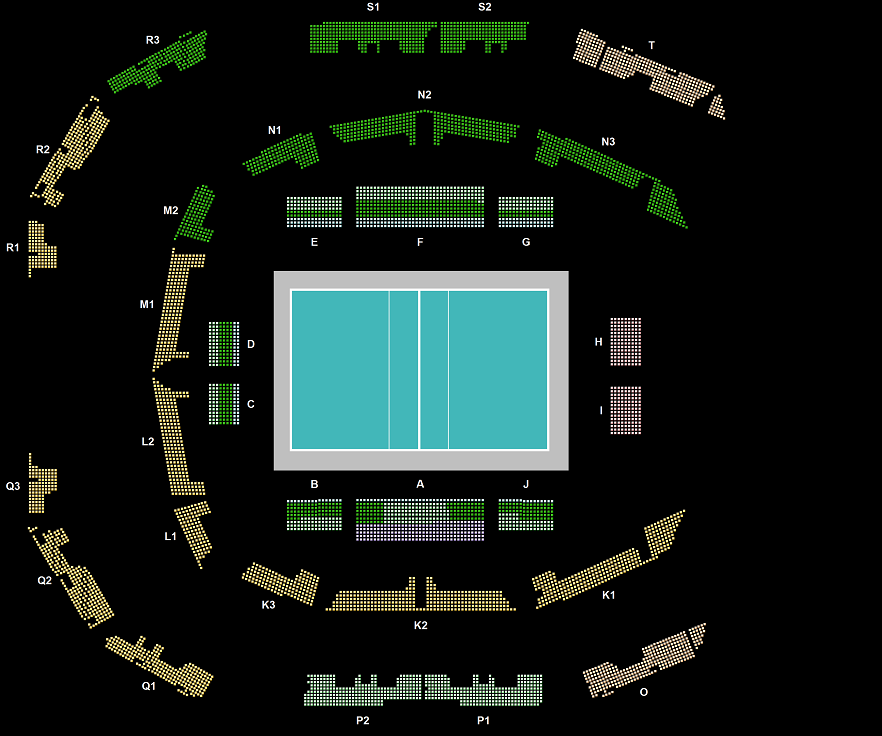 GRADINATA 1° ANELLO 	RIDOTTO FIPAV 10,00€ GRADINATA 2° ANELLO 	RIDOTTO FIPAV 5,00€INGRESSO GRATUITO: Under 4 (senza posto assegnato)Ulteriore promo, valida solamente per la categoria GRADINATA 1° ANELLO: Ogni 6 biglietti acquistati, la società riceverà 1 biglietto omaggio Ulteriore promo, valida solamente per la categoria GRADINATA 2° ANELLO: Ogni 13 biglietti acquistati, la società riceverà 2 biglietti omaggio Ogni 6 biglietti acquistati, la società riceverà 1 biglietto omaggio Per accedere alla promozione le Società Sportive dovranno indicare nell’apposita tabella qui di seguito il numero di biglietti che intendono acquistare e per quali giornate ed effettuare un bonifico bancario dell’importo calcolato a:Master Group Sport S.r.l.Causale - Acquisto Biglietti Finali Coppa Italia FrecciarossaCodice IBAN IT79Y 03440 01604 000000272000Copia del modulo di prenotazione dei biglietti e del bonifico effettuato dovrà essere inviato a Master Group Sport e al Comitato Regionale del Friuli Venezia Giulia - FIPAV all’indirizzo e-mail: eventi@mgsport.com e friulivg@federvolley.itNon verranno rilasciati biglietti se non è stato effettuato il pagamento tramite bonifico.I biglietti prenotati saranno inviati via email a partire da lunedì 12 febbraio 2024 e saranno esclusivamente in formato digitale. CONTATTI COMITATO REGIONALE FRIULI VENEZIA GIULIA – FIPAV E-mail:  friulivg@federvolley.itTel. 040/3222041Mob. 351/6755271Rosanna TognonAnnamaria CattonaroMODULO PRENOTAZIONE BIGLIETTIPROMOZIONE SOCIETÀ SPORTIVE – FIPAV FRIULI VENEZIA GIULIAPROMOZIONE ATTIVA FINO AL 05 FEBBRAIO 2024 E FINO AD ESAURIMENTO POSTISOCIETÀ _________________________________________________________________________CODICE AFF. ___________________ Città _________________________ Prov. ________________CELL. ______________________ E-MAIL _______________________________________________DIRIGENTE RESPONSABILE __________________________________________________________ACQUISTAPARTERREGRADINATA 1° ANELLOGRADINATA 2° ANELLO_______________, ____/____/ ____I biglietti saranno inviati da parte di Master Group Sport alla seguente e-mail del referente della Società:NOME E COGNOME DEL REFERENTE ___________________________________________________E-MAIL __________________________________________________________________________CELL. ____________________________________________________________________________Allegato: Copia Bonifico BancarioN. BIGLIETTI ACQUISTATI 25,00€SABATO 17 FEBBRAIO N. BIGLIETTI ACQUISTATI 25,00€DOMENICA 18 FEBBRAIO N. BIGLIETTI ACQUISTATI 10,00€N. BIGLIETTI OMAGGIOSABATO 17 FEBBRAION. BIGLIETTI ACQUISTATI 10,00€N. BIGLIETTI OMAGGIODOMENICA 18 FEBBRAION. BIGLIETTI ACQUISTATI 5,00€N. BIGLIETTI OMAGGIOSABATO 17 FEBBRAION. BIGLIETTI ACQUISTATI 5,00€N. BIGLIETTI OMAGGIODOMENICA 17 FEBBRAIOTOTALE PAGAMENTO                     €,00Firma della SocietàTimbro